STUDENT SERVICES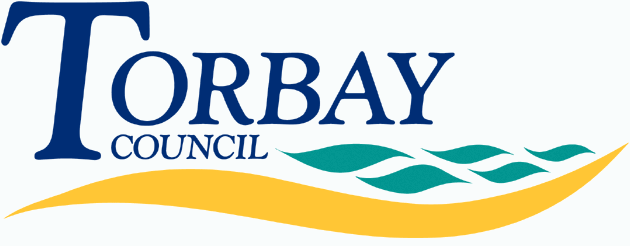 Children starting in reception at primary school in September 2020 (on time applications)Below are the admissions criteria (in descending order of priority) together with the number of places offered under each criterion:Last place offeredShiphay Learning AcademyAdmission number: 60Total number of preferences for places121First preferences considered53First preferences offered (percentage offered)53 (100%)Second preferences considered44Second preferences offered (percentage offered)2 (4.5%)Third preferences considered 24Third preferences offered (percentage offered)1 (4.2%)CriterionNumber of places offeredAny child whose Education, Health and Care Plan names the school.0Looked after children or children who were previously looked after but immediately after being looked after became subject to an adoption, child arrangements or special guardianship order.1Children who are siblings or pupils on roll at the school.27Children of members of staff who have been employed at the school for more than two years or recruited within the past two years to fill a vacancy for which there was a skills shortage.0All other children for whom an application for the school has been received.28Children allocated to the school closest to the home address with a place available because the preferred school(s) cannot be offered.1TOTAL57CriterionDistance from school (if used as tie-break)Children allocated to the school closest to the home address with a place available because the preferred school(s) cannot be offered.n/aNumber of places still available on National Offer Day3